Name of journal: World Journal of GastroenterologyESPS Manuscript NO: 16241Columns: ORIGINAL ARTICLERetrospective StudyComparison of non-schistosomal rectosigmoid cancer and schistosomal rectosigmoid cancerFeng H et al. Colorectal carcinoma associated with schistosomiasisHao Feng, Ai-Guo Lu, Xue-Wei Zhao, Ding-Pei Han, Jing-Kun Zhao, Lei Shi, Tobias Schiergens, Serene ML Lee, Wen-Peng Zhang, Wolfgang E ThaslerHao Feng, Tobias Schiergens, Serene ML Lee, Wolfgang E Thasler, Department of General, Visceral, Transplantation, Vascular and Thoracic Surgery, Hospital of the University of Munich, Campus Grosshadern, Munich 81377, GermanyHao Feng, Ai-Guo Lu, Jing-Kun Zhao, Wen-Peng Zhang, Shanghai Minimally Invasive Surgical Center, Ruijin Hospital, Shanghai Jiaotong University School of Medicine, Shanghai 200025, ChinaXue-Wei Zhao, the 309 Hospital of Chinese People's Liberation Army, Beijing 100091, ChinaDing-Pei Han, Department of Thoracic Surgery, Ruijin Hospital, Shanghai Jiaotong University School of Medicine, Shanghai 200025, ChinaLei Shi, Department of Radiology, the Third Affiliated Hospital of Sun Yat-sen University, Guangzhou 510275, Guangdong Province, ChinaLei Shi, Department of Radiology, Ruijin Hospital, Shanghai Jiao-tong University School of Medicine, Shanghai 200025, ChinaAuthor contributions: Feng H and Zhang WP designed the research and wrote the manuscript; Thasler WE revised and finally approved the article to be published; Lu AG contribute equally to this work; Zhao JK, Han DP collected and interpretated the data; Zhao XW performed the statistical analysis; Shi L analyzed the radiology data; Schiergens T and Lee S ML were involved in editing the manuscript.Ethics approval: The study protocol had previously been approved by the medical ethical committee of Shanghai Ruijin Hospital according to the Helsinki Declaration.Informed consent: All study participants or their legal guardian, provided written informed consent prior to study enrollment.Conflict-of-interest: The authors declare that they have no competing interests.Data sharing: Dataset available from the corresponding author at hao.feng@campus.lmu.de. Participants gave informed consent for data sharing (anonymously). The patients’ personal information is presented after aanonymization and every patient is linked to a mission number.Open-Access: This article is an open-access article which was selected by an in-house editor and fully peer-reviewed by external reviewers. It is distributed in accordance with the Creative Commons Attribution Non Commercial (CC BY-NC 4.0) license, which permits others to distribute, remix, adapt, build upon this work non-commercially, and license their derivative works on different terms, provided the original work is properly cited and the use is non-commercial. See: http://creativecommons.org/licenses/by-nc/4.0/Correspondence to: Dr. Wen-Peng Zhang, Shanghai Minimally Invasive Surgical Center, Ruijin Hospital, Shanghai Jiaotong University School of Medicine, Xu Jiahui Road 573, Shanghai 200025, China. hao.feng@campus.lmu.deTelephone: +86-21-64458887 Received: January 6, 2015Peer-review started: January 6, 2015First decision: February 10, 2015Revised: March 13, 2015Accepted: April 28, 2015Article in press:Published online:AbstractAIM: To compare the clinicopathological features of patients with non-schistosomal rectosigmoid cancer or schistosomal rectosigmoid cancer. METHODS: All the patients with rectosigmoid carcinoma who underwent laparoscopic radical surgical resection in the Shanghai Mininally Invasive Surgical Center at Ruijin Hospital affiliated to Shanghai Jiao-Tong University between October 2009 and October 2013 were included in this study. A total of 26 cases of colonic schistosomiasis diagnosed through colonoscopy and pathological examinations were collected. Symptoms, endoscopic findings and clinicopathological characteristics were retrospectively evaluated. RESULTS: There were no significant differences between patients with and without schistosomiasis in gender, age, CEA, CA19-9, preoperative biopsy findings or postoperative pathology. Patients with rectosigmoid schistomiasis had a significantly higher CA-125 level and a larger proportion of these patients were at an early tumor stage (P = 0.003). Various morphologic characteristics of schistosomiasis combined with rectosigmoid cancer could be found by colonoscopic examination, 46% were fungating mass polyps, 23% were congestive and ulcerative polyps, 23% were cauliflower-like masses, 8% were annular masses. Only 27% of the patients were diagnosed with rectal carcinoma preoperatively after the biopsy. CT scans showed thickened intestinal walls combined with linear and tram-track calcifications in 26 patients. CONCLUSION: Rectosigmoid carcinoma combined with schistosomiasis is associated with higher CA-125 values and early tomour stages. CA-125 and CT scans have a reasonable sensitivity for the accurate diagnosis. Key words: Schistosomiasis; Rectosigmoid cancer; Colonoscopy; Biomarker; Diagnosis© The Author(s) 2015. Published by Baishideng Publishing Group Inc. All rights reserved.Core tip: The association between schistosomiasis and colorectal malignancy has long been suggested in the literature. This study aimed to improve the understanding of the relationship between Schistosome japonicum-related enteropathy and rectosigmoid carcinoma with particular focus on laboratory examination, endoscopic finding and clinicopathological characteristics of rectosigmoid schistosomiasis.Feng H, Lu AG, Zhao XW, Han DP, Zhao JK, Shi L, Schiergens T, Lee SML, Zhang WP, Thasler WE. Comparison of non-schistosomal rectosigmoid cancer and schistosomal rectosigmoid cancer. World J Gastroenterol 2015; In pressintroductionHuman schistosomiasis is a prevalent parasitic disease caused by trematode flukes of the genus Schistosoma, of which Schistoma. mansoni, Schistoma. japonicum (S. japonica) and Schistoma haematobium are the three major species. By conservative estimates, at least 230 million people worldwide are infected with Schistosoma spp, and it is important to acknowledge that schistosomiasis is now also becoming a cause for concern in Europe, especially in southern Europe because of climate warning as well as infected travelers who return from endemic areas[1].A number of epidemiological data has suggested that a close etiological relationship existed between colorectal cancer and schistosomiasis, especially S. japonica[2,3]. The microenvironment change and inflammation may form a causal link between schistosome chronic infection and colorectal carcinogenesis[4,5]. However, as the symptoms of colonic schistosomiasis are nonspecific and may mimic other gastrointestinal problems, this condition could be underdiagnosed[6], and relevant clinical data in the medical literature are short, and mostly limited to case reports[7-9]. On the other hand, in some schistosoma-endemic areas, colonic schistosomiasis can be correctly diagnosed while colorectal cancer may be missed especially when CEA or CA19-9 levels tell within the normal range. Detailed knowledge about schistosomiasis is necessary to improve the accuracy of clinical diagnosis. At present, colorectal neoplasia associated with schistosoma has only been reported on few occasions.This research was conducted retrospectively based on the recent data of schistosomal rectosigmoid cancer including surgical findings and clinicopathological characteristics, in order to findthe sensitive biomarker which might improve the accuracy of clinical diagnosis, and discuss probable etiological role of chronic schistosomal infestation in rectosigmoid cancer.Materials and MethodsPatient selection and diagnoses In this study, retrospective analysis was conducted in 26 consecutive cases in patients diagnosed with rectosigmoid carcinoma combined with colonic schistosomiasis between 01-10-2009 and 01-11- 2013, who underwent surgical resection at the Shanghai Mininally Invasive Surgical Center of Ruijin Hospital, which is affiliated to Shanghai Jiao-Tong University. Those patients were admitted to hospital because of liquid or pasty diarrhoea, abdominal pain, pain on colon palpation or hematochezia. Colonoscopies were performed in the outpatient service of our department 1-14 d before hospitalization. 2-3 biopsies were obtained and sent to the department of pathology. CT scan, magnetic resonance imaging and laboratory examinations were performed in the outpatient service or on the first day of hospitalization. Patients who were diagnosed with rectosigmoid carcinoma in the same time period without schistosomiasis were selected as a control group. After surgical resection, all specimens were histopathologically reviewed, and the pathological TNM stages were determined according to the classification established by the American Joint Committee on Cancer (AJCC, 7th edition). The gold standard for diagnosis of schistosomiasis depends on finding ova by microscopy in colon or rectum or stool. Examination and data collection Abdominal ultrasonography, laboratory profiles, urine and stool tests were acquired after being admitted to hospital. Data on clinicopathological characteristics and treatments were collected routinely by trained registrars from the hospital records. Statistical analysisAnalyses were performed by Stat View 5.0 for Windows (SAS Institute Inc., Cary, NC, United States). The chi-square test or Fisher’s exact test were applied to analyze the categorical variables. The results were subjected to a nonparametric Mann-Whitney U test. A Student’s t-test was also used to analyze the intragroup differences. P < 0.05 was regarded as statistically significant. The statistical methods of this study were reviewed by Yi-Fei Zhang from the Institute for Stroke and Dementia Research，Hospital of the University of Munich.RESULTSClinical characteristics In this study, 26 patients were diagnosed with sigmoid or rectal carcinoma combined with rectosigmoid schistosomiasis. Percent of 69.2 out of these patients were male, while 31% out of the patients were female. 12 patients (46%) had elevated CEA values (> 5 g/mL) and 47% patients (7/15) had abnormal CA-125 values (> 35 U/mL). The distribution of these biomarkers can be found in Figure 1. It worth noting that only 1 patient (9%, 1/11) in this series had an abnormal CA19-9 value (> 37.0 U/mL). In addition, there were no significant differences in gender, age, CEA value, CA19-9 value or findings from preoperative biopsy when these 2 groups were compared based on characteristics and colonoscopic findings. Instead, patients with rectosigmoid schistosomiasis had significantly higher CA-125 values than those without (P = 0.0001) (Table1). Percent 85 of the patients who were diagnosed with sigmoid or rectal carcinoma combined with rectosigmoid schistosomiasis were at early tumor stages (stage I or stage II), compared to 47% of patients without schistosomiasis (P = 0.003). Endoscopic examination Various morphological characteristics of schistosomiasis combined with rectosigmoid cancer can be found in colonoscopic examinations (Figure 2). The fungating mass polyp was the major morphologic type, around 46% of all 26 patients. For the rest of patients, 6 (23%) had congestive and ulcerative polyps, 6 (23%) had cauliflower-like masses, the last 2(8%) were annular type. Preoperative rectosigmoid biopsy provides an efficient but not sensitive way of visualizing eggs, especially for those with low worm burdens. In this study, only 7 patients (27%) were diagnosed with rectosigmoid carcinoma preoperatively, 19% of the biopsies showed hyperplastic polyps, 8% and 23% revealed intraepithelial neoplastic changes (Table1).CT presentationAbdominal CT enhanced dynamic scans (CTA) demonstrated evenly thickened intestinal walls combined with linear and tram-track calcifications in 26 patients, with (8%) or without (92%) perirectal fatty infiltration, the rectal lumen were locally narrowed in the primary lesions. Calcified ova could be found in 22 patients (85%). No significant lymphadenopathy was demonstrated. For those who had intestinal stenosis and for whom colonoscopic examinations were not recommended, virtual colonoscopy and virtual dissection were used to assess the condition and situation. (Figure 3B, C and D).Laparoscopic surgical finding and pathology charactersIrregular thickening of the intestinal wall could be found in 25 patients (96%) during operations or postoperative sample assessments. Most of the patients were at Stage I (62%), 23% and 15% were at Stage II and Stage III, respectively. In 18 patients (69%), schistosomal ova were only found in the submucosal layer, in 19% the ova had infiltrated muscularis propria, serosal infiltrations were found in 12% of the patients. In the 8% of the patients, schistosomal ova could be found infiltrating into the surrounding lymph nodes postoperatively. In 21patients (81%), schistosomal ova could be found inside the tumor, while ova from the remaining 19% of patients were found in the adjacent tissues (Figure 4). Considering the pathological profiles, the largest percentage had well differentiated tumor and adenocarcinoma observed in postoperative pathological examination. The information on signet-ring cell carcinomas (8%), mucinous adenocarcinomas (31%) were also included in the present study (Table2).DISCUSSIONSchistosomal rectal cancer, better or worse prognosis?Although schistosomiasis has been controlled in endemic regions[10] in the tropics and subtropics, previous S. japonicum infection might lead to complications such as chronic intestinal schistosomiasis and hepatosplenic schistosomiasis and this condition is significantly associated with both liver cancer and colorectal cancer[11]. Schistosome infection may have a negative effect on the prognosis of colorectal cancer[12], it has been reported that the five-year survival rate was 45.6% out of 430 cases complicated with schistosomiasis, which was significantly lower than in those without schistosomiasis (50.9% out of 2717)[13 ]. In the present research, schistosomal rectosigmoid cancer seemed to be related to early tumor stage, it possibly because schistosomiasis-related intestinal damages are mainly due to granuloma and fibrosis resulting from schistosomal ova deposition, especially in the large intestine[14-16]. Continuous epithelial proliferation adjacent to a chronic schistosomal ulcer and polyp formation which lead to more obvious symptoms might encourage the patients to seek a medical examination earlier. Wang et al[17] analyzed 30 patients with schistosomal rectal cancer and showed that schistosomiasis (P = 0.026) was statistically significantly correlated with overall survival (OS). Schistosomiasis was an independent prognostic factor for worse DFS and OS in multivariate analysis[17].Sensitivity of biomarker examinationsIn the cases of intestinal cancer associated with schistosomiasis, the location of the cancer was predominately seen in the rectum[18], followed by the sigmoid colon, and then the other parts of the colon, while small intestinal cancer with relative distribution of S. japonicum eggs is quite rare[4,19]. Fan et al[20] analyzed 285 pathological specimens with colorectal cancer from surgical operations in a endemic area for schistosomiasis and found that cancer in the rectum and sigmoid colon accounted for 44% and 27% in the 220 cases of cancer combined with schistosomiasis respectively, while in those patients without schistosomiasis, the comparative figure was 23% and 18%, respectively, with a significant difference[20]. As is reported, peripheral blood tumor marker IL-2, TNF-2 and CEA might be elevated in those patients[21], Yu et al[22] divided schistosomal egg induced polyps into 3 types: fibrous type, mixed type and epithelial proliferative type, CEA and PNA receptors were present in 18/20 (90%) and 6/18 of epithelial proliferative type respectively. In the present study, 46% and 47% patients had elevated CEA or CA-125, whilst few patients had abnormal CA19-9. On the other hand, after statistical analysis, schistosomal rectosigmoid carcinoma is only associated with a higher CA-125 level. Is colonoscopy specific?Colonoscopy provides valuable information for the diagnosis of colonic schistosomiasis[23], Liu et al[3] systematically described morphologic types of schistosomal colorectal cancer (endophytic/ulcerative, exophytic/fungating, annular, giant polyp andⅡc), and found that the ulcerative type were the most common cases. However in this study which focused on rectosigmoid cancers, fungating masses seemed to be found in the majority of the cases. The endoscopic findings of schistosomal rectosigmoid cancer were non-specific. Considering the diagnoses of carcinoma, only 27% of the patients were diagnosed with rectal carcinomas preoperatively, 19% of the biopsies showed hyperplastic polyps, 8% and 23% revealed low or high grade intraepithelial neoplastic changes respectively. Considering the diagnoses of colonic schistosomiasis, if schistosoma ova are not observed in biopsies, the near-normal crypts with excess mucus and diffuse or focal infiltration of eosinophilic granulocytes may be highly suggestive of colonic schistosomiasis[24]. Therefore multi-site biopsies are recommended to improve the accuracy of diagnosis. Ye et al[25] analyzed clinical and endoscopic manifestations for 96 patients, found that epidemiological investigations and colonoscopic examinations combined with multi‑block and multi-site biopsies may improve the rate of correct diagnosis of intestinal schistosomiasis. Recent technological advances have significantly enhanced the role of imaging in the detection, characterization, and management of infectious diseases involving the large intestine. Lee et al[26] reported that CT demonstrated calcifications resembling tram tracks in the sigmoid colon and postulated that the tram-track appearance is noted only in the distal large intestine because this portion of the colon has a thicker muscular layer than the proximal colon. Irregular thickening of the intestinal wall, soft tissue masses, multiple S. japonicum ova calcifications inside the tumor with obscured margins and multiple intestinal masses in some patients are important CT features of CRC with schistosomiasis. Zhang et al[27] compared the CT presentation and pathological characteristic, found that the intestinal wall was irregularly thickened in 95% of the patients, with soft tissue masses in 5% patients. Linear, spotty and small patchy calcifications were seen in 104 (80%) patients, with 96 out of 130 patients having unclear margins[27]. In support of this view, in our study, CT scan and CT virtual colonography have a reasonable sensitivity and specificity for detecting these lesions. CT allows for the visualization of evenly thickened intestinal wall combined with linear and tram-track calcifications in all 26 patients. Recent studies have also thrown some light on the molecular events associated with schistosomal colorectal cancer. Ruan et al[28] found that the expressions of vascular growth factors including PD-ECGF and VEGF are higher in the colorectal carcinoma patients with schistosomiasis than those without. Zalata et al[29] found that signet ring cell carcinoma and mucinous adenocarcinoma both exhibited intense c-myc expression compared to non-mucinous carcinoma (P = 0.001). When adjusting for S. mansoni infection, 58% of schistosomal colorectal cancer cases were Bcl-2 positive compared to only 33% of non-schistosomal colorectal cancers (P = 0.046). They also suggest that the genotoxic agents produced endogenously through the course of schistosomiasis mansoni may play a role in CRC- Schistosoma mansoni pathogenesis through the dysregulation of apoptosis by the alteration of the expression pattern of Bcl-2 protein[29].A recent study showed that the prognosis of patients with schistosomal rectal cancer is poorer than non-schistosomal rectal cancer, so that the diagnoses of schistosomiasis might be necessary[17]. In the present research, CA-125 levels and CT scans have a sufficient sensitivity for the diagnosis of rectosigmoid carcinoma combined with schistosomiasis. COMMENTSBackgroundColorectal cancer coexisting with schistosomiasis is a typical schistosomiasis-related intestinal damage, especially in sigmoid colon and rectum.Research frontiersA number of epidemiological data has suggested that a close relationship exists between colorectal cancer and schistosomiasis, especially when infected with Schistosome japonicum. However,there have been little available data regarding the role of Schistosome japonicum in rectosigmoid carcinoma. Innovations and breakthroughsThe authors have compared the clinicopathological features of patients with non-schistosomal rectosigmoid cancer or schistosomal rectosigmoid cancer, analyzed the laboratory examinations, endoscopic finding and clinicopathological characteristics between those two groups, showing that there were no significant differences in CEA values, CA19-9 values or findings from preoperative biopsies. Instead, patients with rectosigmoid schistosomiasis had significantly higher CA-125 values. ApplicationsAccording to this study, rectosigmoid carcinoma combined with schistosomiasis might be associated with higher CA-125 values and early stages, CA-125 and computed tomography (CT) scans have a sufficient sensitivity for accurate diagnosis.Terminology Endoscopy and CT scans contribute to the diagnosis of schistosomal rectosigmoid carcinoma although they are nonspecific. A correct diagnosis of schistosomal rectosigmoid carcinoma can be established by endoscopy as well as CT scans in combination with its clinicopathologic characteristics and laboratory examination (CA-125).Peer-reviewThe manuscript written by Feng et al retrospectively evaluated the endoscopic findings and clinicopathological characteristics of schistosomal rectosigmoid cancer. The finding are important and provide novel information for the management of patients with rectosigmoid carcinoma as well as schistosomiasis. However, there are some concerns that need to be addressed.REFERENCES 1 Colley DG, Bustinduy AL, Secor WE, King CH. Human schistosomiasis. Lancet 2014; 383: 2253-2264 [PMID: 24698483 DOI: 10.1016/S0140-6736(13)61949-2]2 Chen MG. Assessment of morbidity due to Schistosoma japonicum infection in China. Infect Dis Poverty 2014; 3: 6 [PMID: 24529186 DOI: 10.1186/2049-9957-3-6]3 Liu W, Zeng HZ, Wang QM, Yi H, Mou Y, Wu CC, Hu B, Tang CW. Schistosomiasis combined with colorectal carcinoma diagnosed based on endoscopic findings and clinicopathological characteristics: a report on 32 cases. Asian Pac J Cancer Prev 2013; 14: 4839-4842 [PMID: 24083755 DOI: 10.7314/APJCP.2013.14.8.4839]4 Steinmann P, Keiser J, Bos R, Tanner M, Utzinger J. Schistosomiasis and water resources development: systematic review, meta-analysis, and estimates of people at risk. Lancet Infect Dis 2006; 6: 411-425 [PMID: 16790382 DOI: 10.1016/S1473-3099(06)70521-7]5 Konishi T, Watanabe T, Shibahara J, Nagawa H. Surveillance colonoscopy should be conducted in patients with colorectal Shistosomiasis even after successful treatment of the disease. Int J Immunopathol Pharmacol 2006; 19: 245-246 [PMID: 16569365]6 Mohamed AR, al Karawi M, Yasawy MI. Schistosomal colonic disease. Gut 1990; 31: 439-442 [PMID: 2110925 DOI: 10.1136/gut.31.4.439]7 Botes SN, Ibirogba SB, McCallum AD, Kahn D. Schistosoma prevalence in appendicitis. World J Surg 2015; 39: 1080-1083 [PMID: 25609120 DOI: 10.1007/s00268-015-2954-3]8 Li WC, Pan ZG, Sun YH. Sigmoid colonic carcinoma associated with deposited ova of Schistosoma japonicum: a case report. World J Gastroenterol 2006; 12: 6077-6079 [PMID: 17009414 DOI: 10.3748/wjg.v12.i37.6077]9 Issa I, Osman M, Aftimos G. Schistosomiasis manifesting as a colon polyp: a case report. J Med Case Rep 2014; 8: 331 [PMID: 25296942 DOI: 10.1186/1752-1947-8-331]10 Gryseels B, Polman K, Clerinx J, Kestens L. Human schistosomiasis. Lancet 2006; 368: 1106-1118 [PMID: 16997665 DOI: 10.1016/S0140-6736(06)69440-3]11 Gray DJ, Ross AG, Li YS, McManus DP. Diagnosis and management of schistosomiasis. BMJ 2011; 342: d2651 [PMID: 21586478 DOI: 10.1136/bmj.d2651]12 Chen MC, Chang PY, Chuang CY, Chen YJ, Wang FP, Tang YC, Chou SC. Colorectal cancer and schistosomiasis. Lancet 1981; 1: 971-973 [PMID: 6112388]13 [Schistosomiasis and its prognostic significance in patients with colorectal cancer. National Cooperative Group on Pathology and Prognosis of Colorectal Cancer]. Zhonghua Zhong Liu Za Zhi 1986; 8: 149-151 [PMID: 3021419]14 Madbouly KM, Senagore AJ, Mukerjee A, Hussien AM, Shehata MA, Navine P, Delaney CP, Fazio VW. Colorectal cancer in a population with endemic Schistosoma mansoni: is this an at-risk population? Int J Colorectal Dis 2007; 22: 175-181 [PMID: 16786317 DOI: 10.1007/s00384-006-0144-3]15 Singh KP, Gerard HC, Hudson AP, Boros DL. Differential expression of collagen, MMP, TIMP and fibrogenic-cytokine genes in the granulomatous colon of Schistosoma mansoni-infected mice. Ann Trop Med Parasitol 2006; 100: 611-620 [PMID: 16989687 DOI: 10.1179/136485906X118530]16 Chen Y, Boros DL. Polarization of the immune response to the single immunodominant epitope of p38, a major Schistosoma mansoni egg antigen, generates Th1- or Th2-type cytokines and granulomas. Infect Immun 1999; 67: 4570-4577 [PMID: 10456902 DOI: 0019-9567/99/$04.0010]17 Wang M, Zhang YC, Yang XY, Wang ZQ. Prognostic analysis of schistosomal rectal cancer. Asian Pac J Cancer Prev 2014; 15: 9271-9275 [PMID: 25422211 DOI: 10.7314/APJCP.2014.15.21.9271]18 Schistosomes, liver flukes and Helicobacter pylori. IARC Working Group on the Evaluation of Carcinogenic Risks to Humans. Lyon, 7-14 June 1994. IARC Monogr Eval Carcinog Risks Hum 1994; 61: 1-241 [PMID: 7715068]19 Hao WG, Wang XM, Yi WQ, Gao YP. [Analysis of lesions in 498 schistosomiasis patients]. Zhongguo Xue Xi Chong Bing Fang Zhi Za Zhi 2013; 25: 428, 432 [PMID: 24358761]20 Fan XL, Cheng HJ. Discussion on the relationship between schistosomiasis and colorectal cancer – histopathological analysis of 285 cases. Zhongguo Xuexichongbing Fangzhi Zazhi 1992; 3: 6221 Hamed MA, Ahmed SA, Khaled HM. Efficiency of diagnostic biomarkers among colonic schistosomiasis Egyptian patients. Mem Inst Oswaldo Cruz 2011; 106: 322-329 [PMID: 21655820 DOI: 10.1590/S0074-02762011000300011]22 Yu XR, Chen PH, Xu JY, Xiao S, Shan ZJ, Zhu SJ. Histological classification of schistosomal egg induced polyps of colon and their clinical significance. An analysis of 272 cases. Chin Med J (Engl) 1991; 104: 64-70 [PMID: 1908760]23 Cao J, Liu WJ, Xu XY, Zou XP. Endoscopic findings and clinicopathologic characteristics of colonic schistosomiasis: a report of 46 cases. World J Gastroenterol 2010; 16: 723-727 [PMID: 20135720 DOI: 10.3748/wjg.v16.i6.723]24 Yosry A. Schistosomiasis and neoplasia. Contrib Microbiol 2006; 13: 81-100 [PMID: 16627960 DOI: 10.1159/000092967]25 Ye C, Tan S, Jiang L, Li M, Sun P, Shen L, Luo H. Endoscopic characteristics and causes of misdiagnosis of intestinal schistosomiasis. Mol Med Rep 2013; 8: 1089-1093 [PMID: 23969514 DOI: 10.3892/mmr.2013.1648]26 Lee RC, Chiang JH, Chou YH, Rubesin SE, Wu HP, Jeng WC, Hsu CC, Tiu CM, Chang T. Intestinal schistosomiasis japonica: CT-pathologic correlation. Radiology 1994; 193: 539-542 [PMID: 7972775 DOI: 10.1148/radiology.193.2.7972775[27 Zhang W, Wang PJ, Shen X, Wang GL, Zhao XH, Seema SF, Zheng SQ, Li MH. CT presentations of colorectal cancer with chronic schistosomiasis: A comparative study with pathological findings. Eur J Radiol 2012; 81: e835-e843 [PMID: 22658847 DOI: 10.1016/j.ejrad.2012.02.020]28 Ruan SL, Wang B, Lu QM, Dong LR, Cao CX, Xu SL, Shen WY. [Expression of vascular growth factors in intestinal tissues in colorectal carcinoma patients with schistosomiasis japonica]. Zhongguo Xue Xi Chong Bing Fang Zhi Za Zhi 2013; 25: 250-254 [PMID: 24024441]29 Zalata KR, Nasif WA, Ming SC, Lotfy M, Nada NA, El-Hak NG, Leech SH. p53, Bcl-2 and C-Myc expressions in colorectal carcinoma associated with schistosomiasis in Egypt. Cell Oncol 2005; 27: 245-253 [PMID: 16308474]P-Reviewer: Correa P, Mura B, Wexner SD S-Editor: Qi Y  L-Editor:  E-Editor:Figure 1 Quantities of CEA, CA19-9, CA125 in peripheral blood of patients who had rectosigmoid carcinoma with or without schistosomiasis. Dotted lines define the normal values. RSC: Rectosigmoid carcinoma; Sch: Schistosomiasis.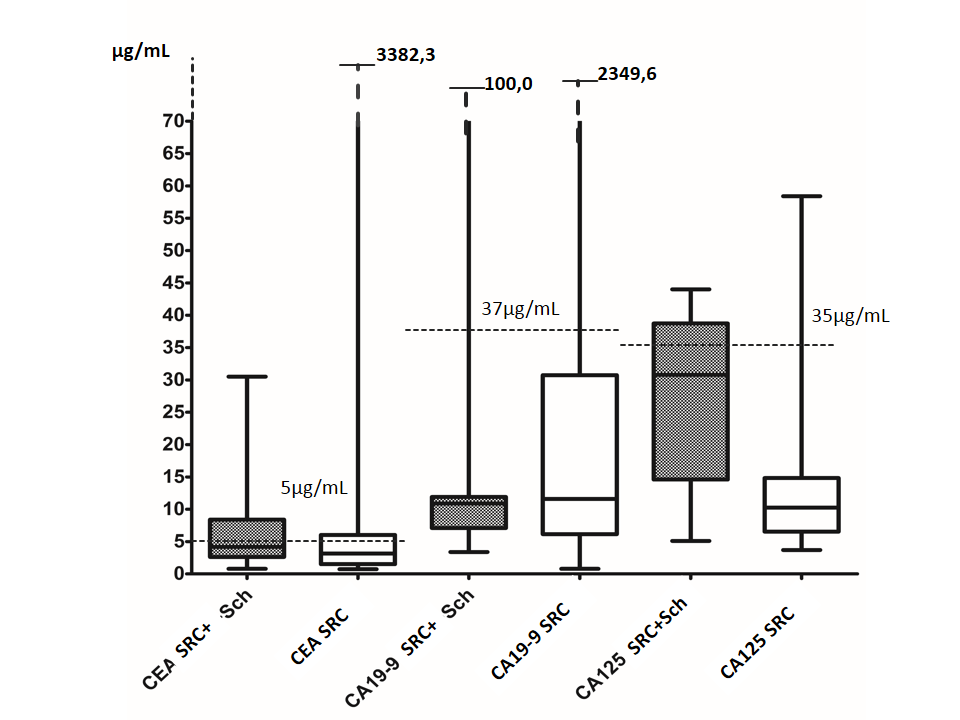 Figure 2 Endoscopic findings showing different morphologic characteristics of schistosomiasis combined with rectal cancer. A: Annular; B: Fungating mass; C: Cauliflower-like mass; D: Congestive, Ulcerative (black arrow).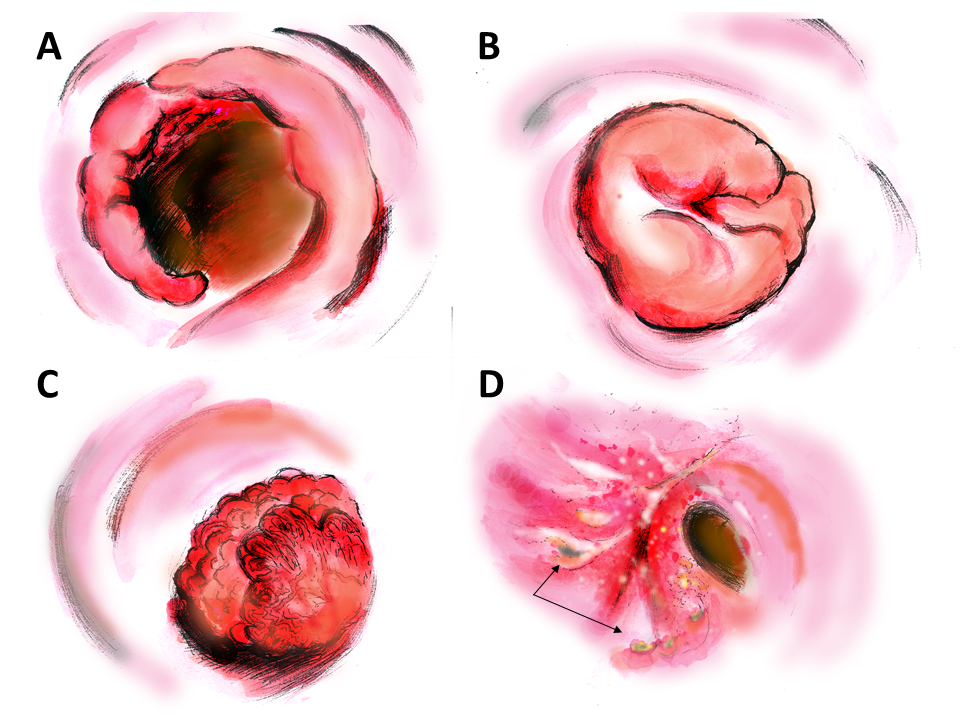 Figure 3 Computed tomography presentation. A: Computed tomography scan shows curvilinear calcification in the rectosigmoid colon and calcified, conglomerate nodules (yellow arrow) protruding from the wall of rectosigmoid colon; B: Lobulated polypus in the rectum. CTVC: CT virtual colonoscopy.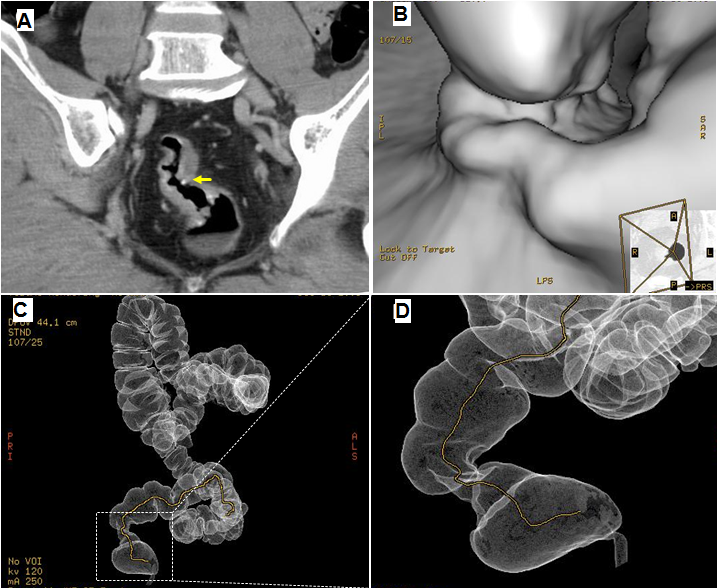 Figure 4 Pathological features of schistosomiasis associated rectal adenocarcinoma. A, B: Schistosomiasis ova in tumor adjacent tissues. C, D: Schistosomiasis ova in tumor tissues.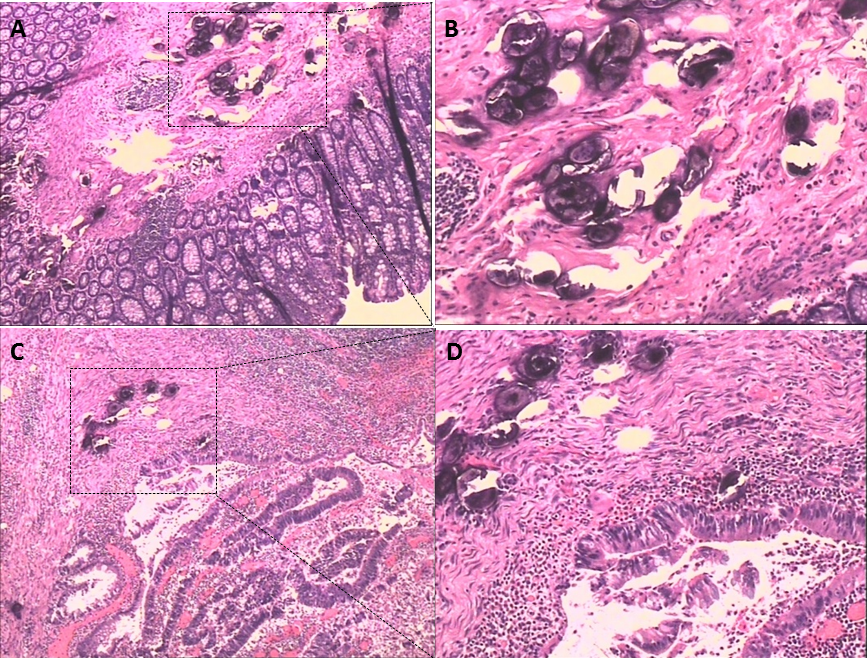 Table1 Patient characteristics and colonoscopic findings n (%)Table 2 Laparoscopic surgery findings and pathological characteristics n (%)sLNs: Surrounding lymph nodes.With Schistosomiasis(n = 26)Without chistosomiasis(n = 34)P valueGender(male/female)AgeCEACA19-9CA-125 18/860.7 ± 10.64.2 ± 8.810.9 ± 306.527.4 ± 3.322/1263 ± 8.782.9 ± 428.135.1 ± 65.112.7 ± 10.00.610.380.130.0001Preoperative biopsy Carcinoma Hyperplastic polyps  Villous adenoma  Tubular adenoma  Others  7 (26.9) 5 (19.2) 3 (11.5) 3 (11.5) 8 (30.7)16 (47.1)8 (23.5)1 (2.9)1 (2.9)8 (23.5)0.34Morphologic  Congestive, Ulcerative  Fungating mass  Cauliflower-like mass  Annular 6 (23.1) 12 (46.2) 6 (23.1) 2 (7.6)13 (38.2)8 (23.5)6 (17.6)7 (20.6)0.16Tumor stage   I  II   III  IV16 (61.5)6 (23.1)4 (15.4)06 (17.6)10 (29.4)17 (50)1 (2.9)0.003Differentiation  Well  Moderate  PoorPostoperative pathology  Adenocarcinoma  Signet-ring cell carcinoma  Mucinous adenocarcinoma16 (61.5)7 (26.9)3 (11.5)16 (61.5)7 (7.7)3 (30.8)15 (44.1)16 (47.1)3 (8.8)30 (88.2)04 (11.8)0.400.13Male Female  Total Schistosomal ova position  Submucosa infiltration  Muscularis propria12461 18 (69.2) 5 (19.2)  Serosal infiltration21 3 (11.5)Infiltration in the sLNs11 2Intra-tumor tissue147 21 (80.8)Para-tumor tissue41 5 (19.2)Calcification ova (CT)Irregular thickening of the intestinal wallRough serosal surface 15172781 22 (84.6) 25 (96.2) 3 (11.5)